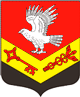 АДМИНИСТРАЦИЯ 
ЗАНЕВСКОГО ГОРОДСКОГО ПОСЕЛЕНИЯ 
ВСЕВОЛОЖСКОГО МУНИЦИПАЛЬНОГО РАЙОНА ЛЕНИНГРАДСКОЙ ОБЛАСТИАлгоритмдействий персонала организаций и предприятий при обнаружении беспилотных летательных аппаратов.В случае визуального обнаружения беспилотного летательного аппарата 
(далее – БПЛА)  необходимо убедиться, что вы находитесь на безопасном от него расстоянии. Сообщите о БПЛА по телефону «112» ,УФСБ России по Ленинградской области по телефону «горячей линии»: (81370) 255-06, 227-46-05.Дежурному диспетчеру Заневского городского поселения Всеволожского муниципального района Ленинградской области по телефону: 8 (812) 679- 09- 94;В сообщении указать:  место и время обнаружения БПЛА;  его тип, наличие средств поражения, фото- и видеосъемки. Руководителям организаций и предприятий:  усилить периметральную охрану, пропускной и внутриобъектовый режим в организациях и предприятиях, провести (в случае целесообразности) эвакуацию сотрудников.  при необходимости организовать визуальное наблюдение с целью определения места запуска и посадки, управляющего аппаратом пилота. В случае приземления или аварийной посадки БПЛА на территории организации 
или предприятия необходимо отвести сотрудников на безопасное расстояние 
и не допускать приближения к аппарату до прибытия специалистов.Сотрудникам запрещено обследовать БПЛА, перемещать его с места приземления и осуществлять другие действия!При прибытии на территорию организации специалистов – оказывать всестороннюю помощь. При решении о пресечении нахождения БПЛА в воздушном пространстве, в том числе путем применения средств огневого поражения, следует сообщить об особенностях участка местности или акватории, нахождении рядом жилых зданий  других объектов.